W.b 29.1.24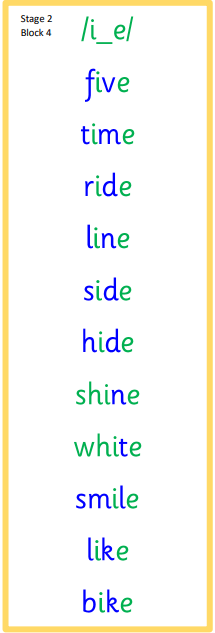 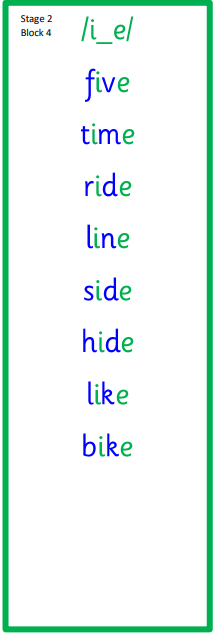 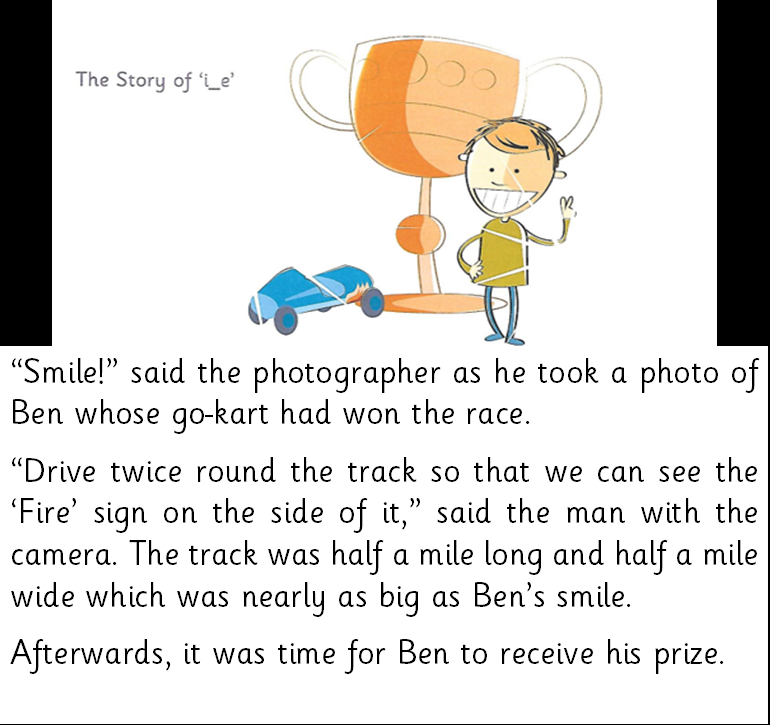 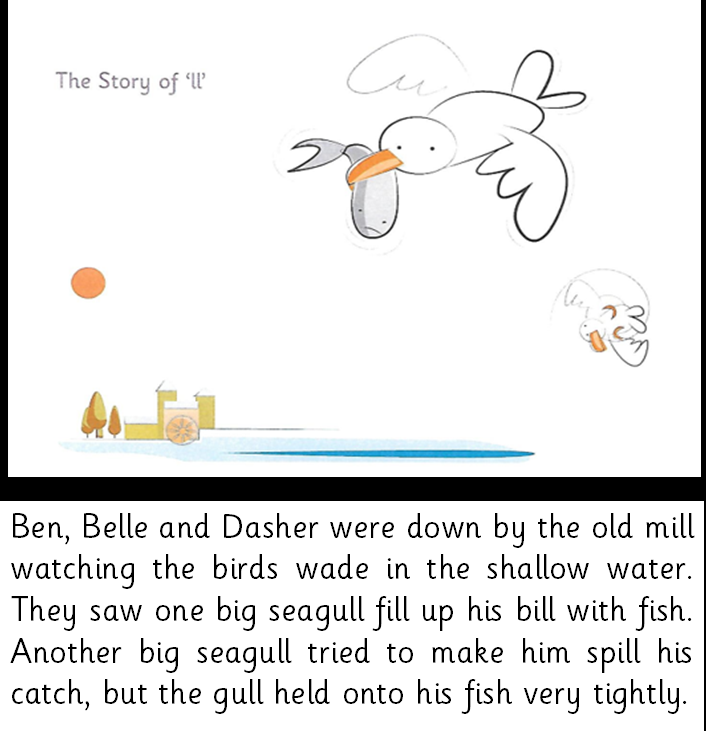 Rainbow writing:well       well       well      welltell         tell         tell        tell will        will         will        will call        call         call         call small     small    small    smallLiteracyNumeracyThis week we are learning the “i_e” sound. Here is a link to help you with this.https://www.youtube.com/watch?v=JrGmIGB__54The word lists are below on the following page. Practice writing your words in a sentence.Read through the phoneme story and highlight the “i-e” words.Our tricky word this week is: timeThis week, you can use rainbow writing for your spelling word. We are learnig about measuring using non-standard units eg. Measuring using cubes, paper clips, pencils etc.Can you find 5 items around the house and measure using non-standard units.Record them in your homework jotter.I have also set you a sumdog challenge so login to your sumdog and it will be called “homework 29.1.24”